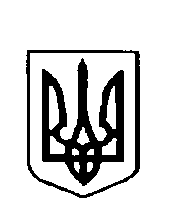 УКРАЇНАВАРКОВИЦЬКА сільська рада ДУБЕНСЬКОГО району РІВНЕНСЬКОЇ областіВОСЬМЕ скликання( п’ятнадцята  сесія) рішенняПро  надання  дозволу на  розроблення  проекту землеустроющодо відведення земельної ділянки у власність для веденняособистого селянського господарства  гр.Марчук М.І.                 Розглянувши  заяву гр.Марчук Марії Іванівни жительки  м.Рівне  вул. Грушевського,42 кв.131 про надання дозволу на розроблення проекту землеустрою  щодо відведення земельної ділянки у власність для ведення  особистого  селянського господарства орієнтовною площею 0,58 га на території Варковицької  сільської  ради в   с. Нагірне, с. Копани  керуючись пунктом 34 ч.1ст.26  Закону  України «Про   місцеве самоврядування  в  Україні», статтями 118,121 Земельного  кодексу  України,   сільська  радаВИРІШИЛА:1.Дати  дозвіл гр. Марчук Марії Іванівні  на розроблення  проекту землеустрою щодо  відведення  земельної  ділянки   у власність орієнтовною площею 0,58га для ведення  особистого селянського господарства  за    рахунок  земель запасу    сільськогосподарського призначення, яка  знаходиться в с. Нагірне,с. Копани на території  Варковицької  сільської   ради   Дубенського району  Рівненської  області.2.Гр.Марчук Марії Іванівні звернутись до суб'єкта господарювання, що  є виконавцем робіт із  землеустрою, для  розроблення проекту  землеустрою щодо  відведення у власність  земельної  ділянки для  ведення  особистого  селянського  господарства. 3.Після   погодження проекту у порядку встановленому  ст.186 Земельного Кодексу  України  проект землеустрою   подати  до  Варковицької сільської  ради  для  його  затвердження  та передачі  земельної  ділянки  у власність.4.Контроль  за  виконанням    рішення  покласти  на  землевпорядника  сільської  ради.    Сільський   голова                                                 Юрій  ПАРФЕНЮК  24 грудня   2021 року№   677  